Gesamttagung Kirche mit Kindern in der EKD Hinter den Kirschkaten 29, 23560 LübeckKreativmarktSich vom frischWind inspirieren lassenDer Kreativmarkt ist eine Ideenbörse für die Praxis.„Von Teilnehmenden für Teilnehmende“ ist hier das Motto.Mit viel frischWind haben wir die letzten Jahre in der Kirche mit Kindern gelebt: Neue Methoden ausprobiert, ungewohnte Kooperationen gesucht, sind viel nach draußen gegangen – kurz: wir haben frischWindige Ideen gefunden, um mit den Kindern und den Familien in Kontakt zu bleiben.************************************************************************************************ DARUM LADEN WIR SIE EIN.Zeigen und erzählen Sie uns Ihre kreativen Methoden und Wege! Gerne auch zumAusprobieren und Mitmachen.Zeigen Sie uns Ihren frischWind, der die Kirche mit Kindern bunt und lebendig macht! Gestalten Sie einen Stand oder laden Sie zu einer Aktion auf dem Kreativmarkt ein.DAS IST IHRE AUFGABE:Sie melden Ihr Angebot für den Kreativmarkt an. Sie bringen Material, Anleitungen, Werkzeug usw. mit. Die Kosten dafür sollte Ihre Kirchengemeinde, Ihr Kirchenkreis/Dekanat, Ihr Landesverband oder Ihr Kigo-Pfarramt übernehmen.WIR BIETEN IHNEN:Für zwei Stunden einen Stand auf dem Kreativmarkt.Durch ein Angebot auf dem Kreativmarkt erhalten bis zu zwei Standbetreuende einen reduzierten Teilnahmebetrag von 40,00 €.Zeitraum: Samstag, 01. Oktober und Sonntag, 02. Oktober jeweils von 11:00 bis 13:00Uhr und/oder 13:00 bis 15:00 UhrAnmeldung und weitere Infos bei: Susanne Tono, susannetono@gmx.de Wir freuen uns auf viel frischen Wind!Gesamttagung Kirche mit Kindern Ulrike Kebschull Veranstaltungsmanagement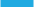 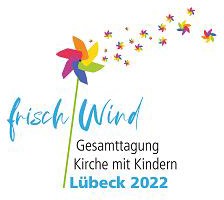 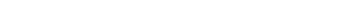 Vorwerker Diakonie gGmbH Hinter den Kirschkaten 29 23560 LübeckMobil 0174 1566 781info@gt2022.de www.gt2022.de